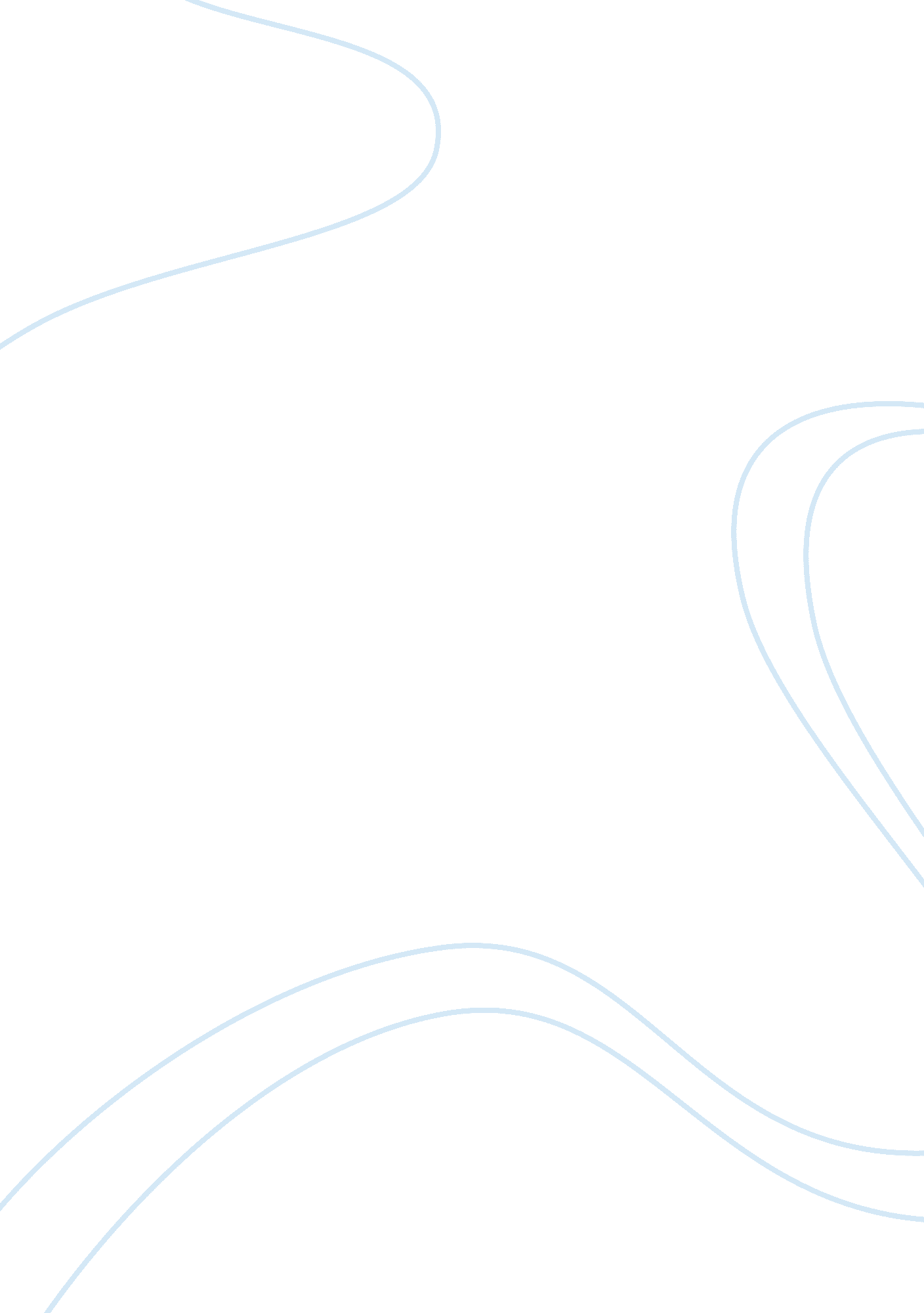 Ecology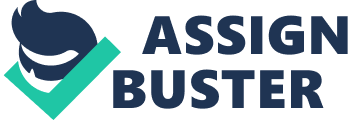 Part What are some environmental impacts seen in rich nations (like our own) A. In rich countries, the populated areas are influenced mostly by production of energy which is advancing at a faster pace. The reason behind lower impacts is that the rich countries take advantage of the deforestation, intensified farming and other factors occurring in the poor nations. 
What are some environmental impacts seen in poor nations 
A. The poor nations suffer from climate change, depletion of ozone, deforestation and increase in agriculture which leads to several other problems such as salinity water pollution. The problems get severe is the population is high. 
Your answers should have been different to the questions above. Why is this 
A. The observations should be different because the rich nations have the technology to maintain the natural environment. Poor and rich nations both have impacts over the other income range also but the poor nations only affect about a third of the shock as related to the rich nations. 
Part 2 
1. To see maps of the pattern of acid rain deposition in parts of Europe and in the U. S., respectively, read the articles, Acid Rain (noting the map in the section " How Big a Problem Is It") and What Is Acid Rain 
a. What do you observe from looking at the maps of the two regions in the respective articles 
A. The most advanced region in terms of environmental control has the lowest amount of acid rain deposition and the direction of the wind also plays an important part in determining the natural balance of gases in a country's atmosphere. 
b. What conclusions, if any, can you draw from your observations 
Although global warming is a universal problem, U. S. and UK has much more control over it because there industrial areas are situated in specific regions and they have the power to reduce their acid rain causing agents. 
2. In Asia, China burns a lot of coal for heating and electrical generation. Now look at the map of Asia below. 
a. What countries do you think could be having problems with acid rain originating in China 
A. China's ennvironmental capacity for the pollutants of coal burning have far exceeded the safe level. Hence, the countires having problems due to China's coal burning can exceed to as far as Japan, Philipines as sulfur dioxide, a major acid rain causing pollutant, has the capability to travel far distances before settling into the earth. 
Reference: 
How Poor Nations Pay The Environmental Cost. 4 Apr 2008. Available at: http://news. newamericamedia. org/news/view_article. htmlarticle_id= 42d997d15529fb81001dc086bbfe3c4d 